Pressemeldung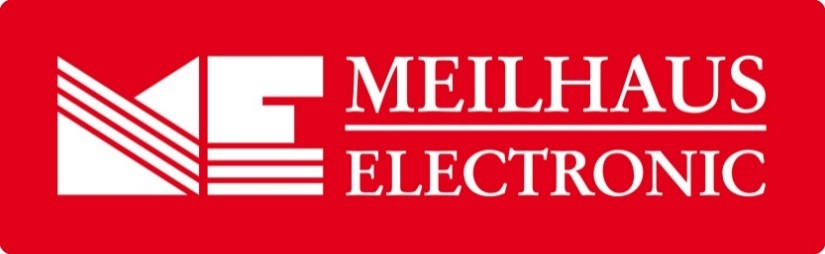 Datum:	April 2018Text/Bilder online:	https://www.meilhaus.de/infos/news/presse/2018-q2
PR07-2018-PB-Q-ONE.docx
PR07-2018-PB-Q-ONE-1.jpg
PR07-2018-PB-Q-ONE-2.jpgThema/Subject:	Indu-Sol PROFIBUS-Tester PB-Q-ONE bei Meilhaus Electronic GmbH.Sperrfrist:	-PROFIBUS Qualitätstester PB-Q ONEMit dem neuen PROFIBUS-Tester von Indu-Sol blitzschnell und präzise zum MessergebnisAlling, April 2018 – Der PB-Q ONE ist ein multifunktionales Messgerät, das die physikalische und logische Übertragungsqualität in PROFIBUS-Netzwerken prüft und in Sekundenschnelle präzise Messergebnisse liefert. Die Bedienung geschieht über eine mitgelieferte, intuitiv erfassbare Software und die Auswertung erfolgt in Form von übersichtlichen Berichten, so dass der PB-Q ONE auch ohne extensive Vorkenntnisse genutzt werden kann. Bei der Messung werden die Sendepegel der Teilnehmer im laufenden Betrieb physikalisch bewertet. Der Bericht kann als *.pdf (zum schnellen Weiterverarbeiten) oder als *.doc-Layout (zur individuellen Anpassung) ausgegeben werden. Anwendungsgebiete sind Inbetriebnahme, Wartung, Service und Fehlersuche. Der PB-Q ONE eignet sich für eine RS485-basierte PROFIBUS-Analyse. Die Übertragungsrate beträgt 9,6 kBit/s…12 MBit/s, der Anschluss findet über einen 9-poligen Sub-D-Stecker statt. Der Anschluss zum PC erfolgt über USB 2.0, ebenso die Versorgung. Die Abmessungen betragen 60 x 117 x 35 (HxBxT, mm). Im Rahmen der physikalischen Qualitätsanalyse ermittelt der PB-Q ONE Signalqualität und Störspannungsabstand. Die Signalqualität wird in Form eines Balkendiagramms dargestellt, das einen Qualitätswert für jeden analysierten Busteilnehmer aufzeigt. Ergänzend dazu lässt sich am Störspannungsabstand ablesen, wie stark das Signal eines Teilnehmers durch externe Störungen oder Signalschwankungen beeinflusst wird. Im Rahmen der logischen Qualitätsanalyse erfolgt eine Darstellung aller Busteilnehmer in Form einer Baumstruktur, die eine sofortige Zustandsbewertung ermöglicht. Tiefergehende Analysemöglichkeiten bietet die Betriebsart Telegramme, wo der Datenverkehr etwa nach Ereignissen oder Inhalten bewertet werden kann. Der PROFIBUS Qualitätstester PB-Q ONE kann einzeln oder zusammen mit dem PROFIBUS Diagnose-Koffer III als Komplett-Paket erworben werden. Das Komplett-Paket beinhaltet alle wichtigen Indu-Sol Diagnose-Geräte: PROFIBUS-Tester PB-Q ONE, Leitungstester PROFtest II XL, Leckstrom-Messzange EMCheck LSMZ I, Dezentraler Datensammler PROFIBUS INspektor NT, aktives Programmier-Kabel APKA II, Steckernetzteil 24 V/1,25 A, Transportkoffer. Meilhaus Electronic liefert weitere Produkte von Indu-Sol für die Analyse und Überwachung von PROFIBUS- und PROFINET-Systemen sowie zum Aufspüren elektromagnetischer Störgrößen entlang der Leitungswege in industriellen Produktionssystemen. Erhältlich zum Beispiel im Webshop unter www.meilhaus.de.Über Meilhaus Electronic:Die Meilhaus Electronic GmbH mit Sitz in Alling bei München gehört zu den führenden europäischen Entwicklern, Herstellern und Vertriebs-Unternehmen auf dem Gebiet der PC-Mess- und Schnittstellen-Technik. Seit 1977 bietet die Meilhaus Electronic GmbH Know-how, innovative Entwicklungen und individuelle, kundenspezifische, EMV-gerechte Lösungen für die professionelle Messtechnik. Das Produktspektrum umfasst Messinstrumente, Datenlogger, Schnittstellen, Kabeltester, Software sowie PC-Karten und Komponenten für PCI-Express, PCI, Compact-PCI/PXI, USB und Ethernet.Im März 2017 feiert Meilhaus Electronic das 40-jährige Firmenjubiläum.Alles rund um die PC-Messtechnik: Messwerterfassung, Steuerung und Datenübertragung in Labor und Industrie. Mit der MEcademy bietet Meilhaus Electronic zudem Trainings und Schulungen für Software, Kabeltester und Messgeräte an.Erfahren Sie mehr unter www.meilhaus.de und www.MEcademy.de.Presse-KontaktMarcella Dallmayer
m.dallmayer@meilhaus.deErnst Bratz
e.bratz@meilhaus.de
Tel. (0 81 41) 52 71-171Wir freuen uns über eine Veröffentlichung (Print/Online/Newsletter) und stehen Ihnen für weitere Beiträge und Rückfragen gerne zur Verfügung.Die aktuelle Pressemitteilung inklusive hochauflösendem Bildmaterial finden Sie zum Download unter 
www.meilhaus.de/infos/news/presseMeilhaus Electronic GmbHMEsstechnik fängt mit ME an.www.meilhaus.comAm Sonnenlicht 282239 Alling bei MünchenTel.:	(0 81 41) 52 71 - 0Fax:	(0 81 41) 52 71 - 129sales@meilhaus.de